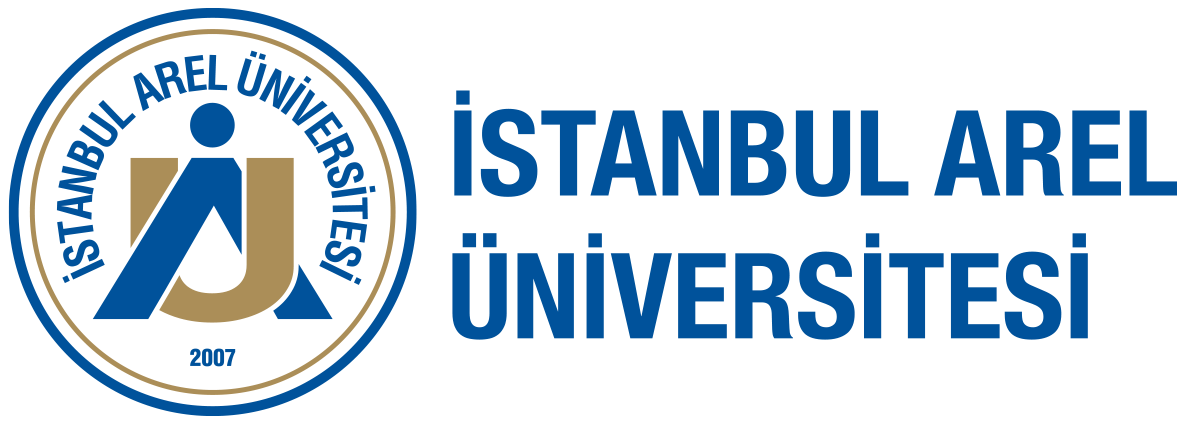 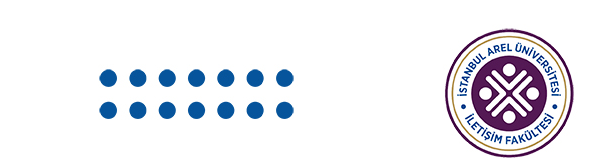 İSTANBUL AREL ÜNİVERSİTESİ İLETİŞİM FAKÜLTESİ GÖRSEL İLETİŞİM TASARIMI BÖLÜMÜ / İstanbul Arel University Faculty Of Communication Department of Visual Communication Design ULUSLARARASI JÜRİLİ KARMA SERGİ  / International Juried Group Exhibition“100 YILDA KADIN” / “ Woman in 100 Years”20-24 Mart 2024 / 20-24 March 2024BAŞVURU FORMU/ ACCEPTANCE FORMİstanbul Arel Üniversitesi İletişim Fakültesi Görsel İletişim Tasarımı Bölümü tarafından düzenlenen “100 YILDA KADIN” / “WOMAN IN 100 YEARS” adlı Uluslararası Jürili Karma Sergi şartnamesinde sözü edilen şart ve kuralları kabul eder ve bunu ilgililere arz ve beyan ederim.  / I accept the terms and rules mentioned in the International Juried Group Exhibition titled “100 YILDA KADIN” / “WOMAN IN 100 YEARS” organized by İstanbul Arel University Faculty of Communication, Department of Visual Communication Design supply and declare it to those concerned.Tarih:/ Date: ...../…./……..İmza: / Signature: ........................................Sergiye, eserleriyle katılım yapmak isteyen sanatçılar, eserlerinin görselleri 300 dpi olmak üzere ve tablodaki bilgileri doldurarak 28 Şubat 2024 tarihine kadar yuzyildakadin@arel.edu.tr  adresine yollamalıdır./ The artists, who want to participate in the exhibition with their works, should send the visuals of their works as 300 dpi and to the yuzyildakadin@arel.edu.tr  until 28 Feb.2024.KATILIMCININ/PARTICIPANTKATILIMCININ/PARTICIPANTKATILIMCININ/PARTICIPANTKATILIMCININ/PARTICIPANTAdı-Soyadı / Name- SurnameUnvan / TitleKurum / Institution(Üniversite, Faküle, Bölüm)/ (University, Faculty,Department)e-Posta / e-Mailİnstagram hesabı / Instagram AccountTelefon / PhoneESER BİLGİLERİ / WORK INFOESER BİLGİLERİ / WORK INFOESER BİLGİLERİ / WORK INFOESER BİLGİLERİ / WORK INFOEser Adı / Name of WorkEbadı / SizeYıl / YearTeknik / Work TechniqueEser İade Adresi / Artwork Return AddressCV (TR)CV (TR)CV (TR)CV (TR)CV (ENG)CV (ENG)CV (ENG)CV (ENG)